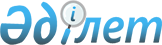 Об утверждении перечня предприятий, организаций, учреждений Актогайского района, в которых будут проводиться общественные работы на 2016 год
					
			Утративший силу
			
			
		
					Постановление акимата Актогайского района Карагандинской области от 1 февраля 2016 года № 04/01. Зарегистрировано Департаментом юстиции Карагандинской области 22 февраля 2016 года № 3674. Утратило силу постановлением акимата Актогайского района Карагандинской области от 1 июня 2016 года № 22/02      Сноска. Утратило силу постановлением акимата Актогайского района Карагандинской области от 01.06.2016 № 22/02.

      В соответствии с Законом Республики Казахстан от 23 января 2001 года "О местном государственном управлении и самоуправлении в Республике Казахстан", Законом Республики Казахстан от 23 января 2001 года "О занятости населения", постановлением Правительства Республики Казахстан от 19 июня 2001 года "О мерах по реализации Закона Республики Казахстан от 23 января 2001 года № 836 "О занятости населения", акимат Актогайского района ПОСТАНОВЛЯЕТ:

      1. Утвердить перечень предприятий, организаций, учреждений Актогайского района, в которых будут проводиться общественные работы на 2016 год, виды, объемы и конкретные условия общественных работ, источник их финансирования согласно приложению 1.

      2. Определить спрос и предложение на общественные работы согласно приложению 2.

      3. Утвердить оплату труда участников направленных на общественные работы, в размере минимальной заработной платы, установленной законодательством Республики Казахстан на текущий год.

      4. Государственному учреждению "Отдел занятости и социальных программ Актогайского района" (К. Бекишева) заключить с работодателями типовые договора на выполнение общественных работ.

      5. Контроль за исполнением настоящего постановления возложить на заместителя акима Актогайского района А. Сайды.

      6. Настоящее постановление вводится в действие со дня его официального опубликования и распростроняется на правовые отношения возникшие с 5 января 2016 года.

 Перечень предприятий, организаций, учреждений Актогайского района, в которых будут проводиться общественные работы на 2016 год, виды, объемы и конкретные условия общественных работ, источник их финансирования Спрос и предложение на общественные работы
					© 2012. РГП на ПХВ «Институт законодательства и правовой информации Республики Казахстан» Министерства юстиции Республики Казахстан
				
      Аким Актогайского района

Н.И. Омарханов
Приложение 1 к постановлению
акимата Актогайского района
от 01 февраля 2016 года № 04/01№п/п

Наименование предприятий, организаций, учреждений

Виды общественных работ

Объемы общественных работ

Источник финансирова-ния

Конкретные условия

1

Государственное учреждение "Актогайский районный суд"

Обработка, размножение и рассылка документов

5-7 документов в день

Бюджет Актогайского района

с 9.00 до 18.00 часов, с перерывом на обед с 13.00 до 14.00 часов, 5 дней в неделю

2

Государственное учреждение "Аппарат акима села Актогай"

Уборка, озеленение территории села

800-900 квадратных метра ежедневно

Бюджет Актогайского района

с 9.00 до 18.00 часов, с перерывом на обед с 13.00 до 14.00 часов, 5 дней в неделю

3

Государственное учреждение "Аппарат акима Жидебайского сельского округа"

Уборка, озеленение территории села

500-600 квадратных метра ежедневно

Бюджет Актогайского района

с 9.00 до 18.00 часов, с перерывом на обед с 13.00 до 14.00 часов, 5 дней в неделю


4

Государственное учреждение "Аппарат акима Абайского сельского округа"

Уборка, озеленение территории села

300-400 квадратных метра ежедневно

Бюджет Актогайского района

с 9.00 до 18.00 часов, с перерывом на обед с 13.00 до 14.00 часов, 5 дней в неделю

5

Государственное учреждение "Аппарат акима Кежекского сельского округа"

Уборка, озеленение территории села

300-400 квадратных метра ежедневно

Бюджет Актогайского района

с 9.00 до 18.00 часов, с перерывом на обед с 13.00 до 14.00 часов, 5 дней в неделю

6

Государственное учреждение "Аппарат акима Кусакского сельского округа"

Уборка, озеленение территории села

300-400 квадратных метра ежедневно

Бюджет Актогайского района

с 9.00 до 18.00 часов, с перерывом на обед с 13.00 до 14.00 часов, 5 дней в неделю

7

Государственное учреждение "Аппарат акима Кызыларайского сельского округа"

Уборка, озеленение территории села

600-700 квадратных метра ежедневно

Бюджет Актогайского района

с 9.00 до 18.00 часов, с перерывом на обед с 13.00 до 14.00 часов, 5 дней в неделю

8

Государственное учреждение "Аппарат акима Торангалыкского сельского округа"

Уборка, озеленение территории села

600-700 квадратных метра ежедневно

Бюджет Актогайского района

с 9.00 до 18.00 часов, с перерывом на обед с 13.00 до 14.00 часов, 5 дней в неделю


9

Государственное учреждение "Аппарат акима Шабанбайбийского сельского округа"

Уборка, озеленение территории села

600-700 квадратных метра ежедневно

Бюджет Актогайского района

с 9.00 до 18.00 часов, с перерывом на обед с 13.00 до 14.00 часов, 5 дней в неделю

10

Государственное учреждение "Аппарат акима поселка Сарышаган"

Уборка, озеленение территории села

600-700 квадратных метра ежедневно

Бюджет Актогайского района

с 9.00 до 18.00 часов, с перерывом на обед с 13.00 до 14.00 часов, 5 дней в неделю

11

Государственное учреждение "Аппарат акима поселка Шашубай"

Уборка, озеленение территории села

600-700 квадратных метра ежедневно

Бюджет Актогайского района

с 9.00 до 18.00 часов, с перерывом на обед с 13.00 до 14.00 часов, 5 дней в неделю

12

Государственное учреждение "Аппарат акима Сарытерекского сельского округа"

Уборка, озеленение территории села

600-700 квадратных метра ежедневно

Бюджет Актогайского района

с 9.00 до 18.00 часов, с перерывом на обед с 13.00 до 14.00 часов, 5 дней в неделю

13

Государственное учреждение "Аппарат акима Карамендебий-ского сельского округа"

Уборка, озеленение территории села

300-400 квадратных метра ежедневно

Бюджет Актогайского района

с 9.00 до 18.00 часов, с перерывом на обед с 13.00 до 14.00 часов, 5 дней в неделю


14

Государственное учреждение "Аппарат акима Айыртасского сельского округа"

Уборка, озеленение территории села

300-400 квадратных метра ежедневно

Бюджет Актогайского района

с 9.00 до 18.00 часов, с перерывом на обед с 13.00 до 14.00 часов, 5 дней в неделю

15

Государственное учреждение "Аппарат акима Карабулакского сельского округа"

Уборка, озеленение территории села

600-700 квадратных метра ежедневно

Бюджет Актогайского района

с 9.00 до 18.00 часов, с перерывом на обед с 13.00 до 14.00 часов, 5 дней в неделю

16

Государственное учреждение "Аппарат акима Нуркенского сельского округа"

Уборка, озеленение территории села

600-700 квадратных метра ежедневно

Бюджет Актогайского района

с 9.00 до 18.00 часов, с перерывом на обед с 13.00 до 14.00 часов, 5 дней в неделю

17

Государственное учреждение "Прокуратура Актогайского района Карагандинской области"

Обработка, размножение и рассылка документов

5-7 документов в день

Бюджет Актогайского района

с 9.00 до 18.00 часов, с перерывом на обед с 13.00 до 14.00 часов, 5 дней в неделю

Приложение 2 к постановлению
акимата Актогайского района
от 01 февраля 2016 года № 04/01№ п/п

Наименование предприятий, организаций, учреждений

Спрос (человек)

Предложение (человек)

1

Государственное учреждение "Актогайский районный суд"

2

2

2

Государственное учреждение "Аппарат акима села Актогай"

74

74

3

Государственное учреждение "Аппарат акима Жидебайского сельского округа"

18

18

4

Государственное учреждение "Аппарат акима Абайского сельского округа"

2

2

5

Государственное учреждение "Аппарат акима Кежекского сельского округа"

2

2

6

Государственное учреждение "Аппарат акима Кусакского сельского округа"

2

2

7

Государственное учреждение "Аппарат акима Кызыларайского сельского округа"

4

4

8

Государственное учреждение "Аппарат акима Торангалыкского сельского округа"

4

4

9

Государственное учреждение "Аппарат акима Шабанбайбийского сельского округа"

6

6

10

Государственное учреждение "Аппарат акима поселка Сарышаган"

20

20

11

Государственное учреждение "Аппарат акима поселка Шашубай"

12

12

12

Государственное учреждение "Аппарат акима Сарытерекского сельского округа"

4

4

13

Государственное учреждение "Аппарат акима Карамендебийского сельского округа"

2

2


14

Государственное учреждение "Аппарат акима Айыртасского сельского округа"

2

2

15

Государственное учреждение "Аппарат акима Карабулакского сельского округа"

4

4

16

Государственное учреждение "Аппарат акима Нуркенского сельского округа"

4

4

17

Государственное учреждение "Прокуратура Актогайского района Карагандинской области"

3

3

